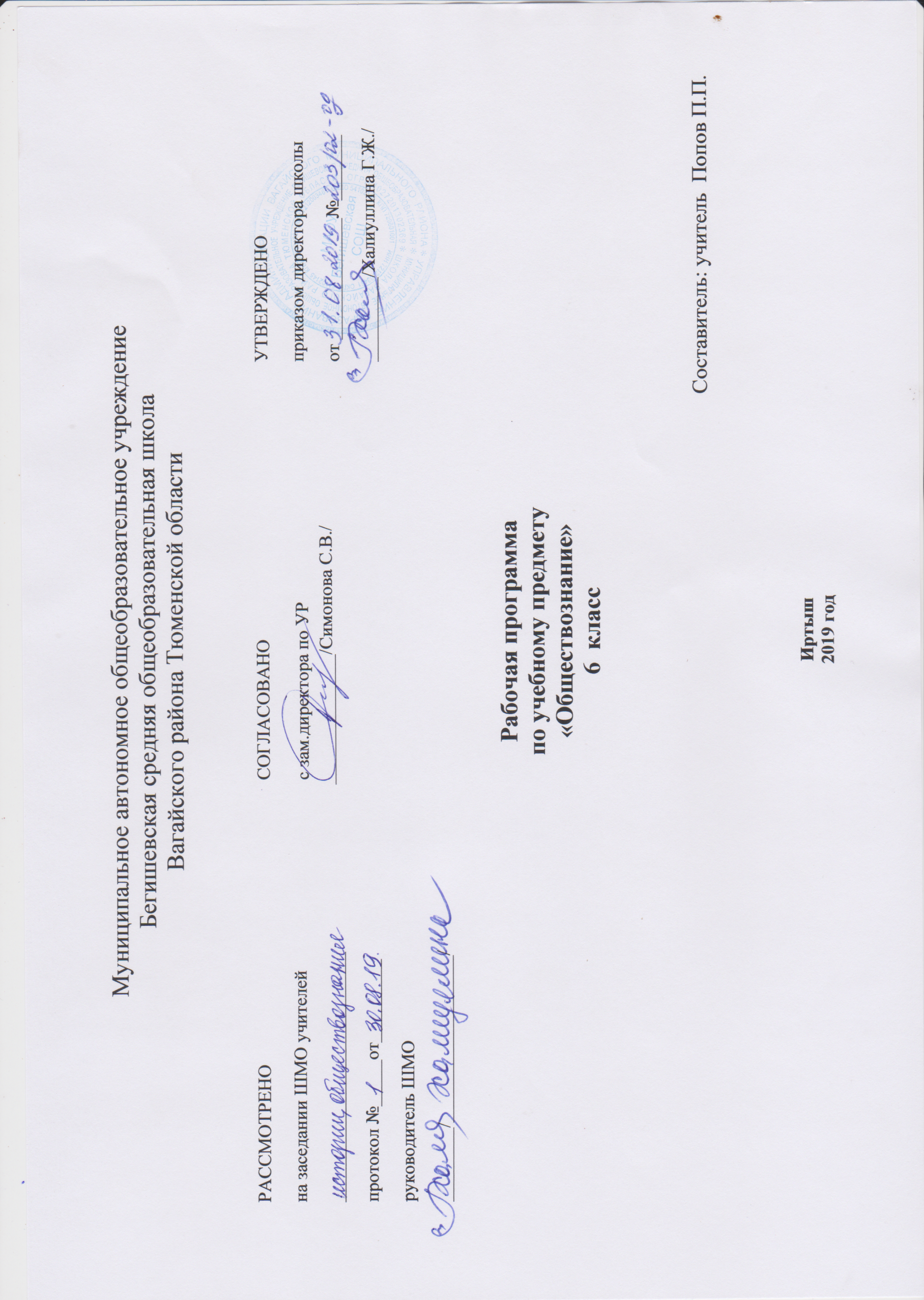 Планируемые результаты освоения учебного предмета «Обществознание»Личностные результаты:определение жизненных ценностей, мотивированность и направленность ученика на активное и созидательное участие в общественной и государственной жизни;заинтересованность не только в личном успехе, но и в развитии различных сторон жизни общества, в благополучии и процветании своей Родины;наличие ценностных ориентиров, основанных на идеях патриотизма, любви и уважения к Отечеству;уважительное отношение к окружающим, их правам и свободам; умение соблюдать культуру поведения и терпимость при взаимодействии со взрослыми и сверстниками;признание равноправия народов;осознание важности семьи и семейных традиций;способность выбирать целевые и смысловые установки в своих действиях и поступках по отношению к окружающим, выражать собственное отношение к явлениям современной жизни;осознание своей ответственности за судьбу страны.Метапредметные результаты:1)	регулятивные УУД – формирование и развитие
навыков и умений:самостоятельно обнаруживать и формулировать учебную проблему, определять цель работы, ставить задачи, планировать – определять последовательность действий и прогнозировать результаты работы;выдвигать версии решения проблемы, осознавать (и интерпретировать в случае необходимости) конечный результат, выбирать средства достижения цели из предложенных, а также искать их самостоятельно;составлять (индивидуально или в группе) план решения учебной задачи;работая по плану, сверять свои действия с целью и при необходимости исправлять ошибки самостоятельно (в том числе и корректировать план);в диалоге с учителем совершенствовать самостоятельно выбранные критерии оценки;2)	познавательные УУД – формирование и развитие навыков и умений:проводить наблюдение под руководством учителя;осуществлять расширенный поиск информации с использованием ресурсов библиотек и Интернета;работать с разными источниками информации, анализировать и оценивать информацию, преобразовывать ее из одной формы в другую;анализировать, сравнивать, классифицировать и обобщать факты и явления;давать определения понятий;3) коммуникативные УУД – формирование и развитие навыков и умений:самостоятельно организовывать учебное взаимодействие в группе (определять общие цели, договариваться друг с другом и т. д.);в дискуссии выдвигать аргументы и контраргументы;адекватно использовать речевые средства для аргументации своей позиции, сравнивать различные точки зрения, различать мнение (точку зрения) и доказательство (аргументы), факты;критично относиться к своему мнению, с достоинством признавать ошибочность своего мнения и корректировать его;уметь взглянуть на ситуацию с иной позиции и договариваться с людьми иных позиций;оценивать свои учебные достижения, поведение, черты характера с учетом мнения других людей.Предметные результаты:1)	в познавательной (интеллектуальной) сфере:понимать смысл обществоведческих терминов, понятий;характеризовать явления общественной жизни;иметь относительно целостное представление об обществе и человеке, механизмах и регуляторах деятельности людей;2)	в ценностно-мотивационной сфере:осознавать побудительную роль мотивов в деятельности человека, место ценностей в мотивационной структуре личности, их значения в жизни человека и развитии общества;знать основные нравственные и правовые понятия, нормы и правила, понимать, что они являются решающими регуляторами общественной жизни; уметь применять эти нормы и правила, анализируя и оценивая реальные социальные ситуации; руководствоваться этими нормами и правилами в повседневной жизни;понимать значение коммуникации в межличностном общении;3)	в ценностно-ориентационной сфере:анализировать и оценивать последствия своих слов и поступков;демонстрировать приверженность гуманистическим и демократическим ценностям, патриотизм и гражданскую позицию;уметь преодолевать разногласия с помощью приемов и техник преодоления конфликтов;4)	в сфере трудовой деятельности:•	осознавать значение трудовой деятельности для личности и для обществаОбучающийся научится:•	характеризовать основные социальные объекты
(факты, явления, процессы, институты), их место и значение в жизни общества как целостной системы;сравнивать социальные объекты, выявлять их общие черты и различия, существенные признаки;описывать основные социальные объекты, человека как социально-деятельное существо, основные социальные роли;объяснять взаимосвязи изученных социальных объектов;формулировать на основе приобретенных знаний собственные суждения и выдвигать аргументы по определенным проблемам;применять знания в процессе решения познавательных и практических задач, отражающих актуальные проблемы жизни человека и общества;использовать приобретенные знания и умения в практической деятельности и повседневной жизни для совершенствования собственной познавательной деятельности, эффективного выполнения социальных ролей, сознательного взаимодействия с социальными институтами, ориентировки в актуальных общественных событиях и процессах;оценивать общественные изменения с точки зрения демократических и гуманистических ценностей;взаимодействовать с людьми с разными убеждениями, культурными ценностями и социальным положением;оценивать поведение людей с точки зрения нравственных и социальных норм, экономической рациональности; предвидеть возможные последствия определенных социальных действий;приводить примеры социальных объектов определенного типа, социальных отношений, ситуаций, регулируемых различными видами социальных норм, деятельности людей в различных сферах;осуществлять поиск социальной информации по заданной теме (материалы СМИ, учебный текст и другие адаптированные источники); различать в социальной информации факты и мнения.Обучающийся получит возможность научиться:конспектировать информацию, выделять главное;использовать дополнительные источники социальной информации (газеты, журналы, справочники, интернет-ресурсы);классифицировать, систематизировать информацию – составлять таблицы, схемы и диаграммы, анализировать предложенные таблицы, схемы и диаграммы;правильно применять специальные термины и понятия;связно воспроизводить информацию, выявляя сходные и отличительные черты в общественных явлениях.Содержание РАБОЧЕЙ ПРОГРАММЫ ПО обществознаниюВведение (1 ч)Задачи и содержание курса «Обществознание. 6 класс». Знакомство со справочным и методическим аппаратом учебника. Знакомство с формами работы по предмету.Глава I. Человек в социальном измерении (12 ч)Характерные черты, присущие личности. Двойственность человека. Черты, присущие сильной личности. Индивидуальность.Познание мира и самого себя как потребность человека. Самосознание и его роль в жизни человека. Самооценка правильная и ложная. Труд как основа развития творческих способностей.Человек и его деятельность. Виды деятельности. Формы деятельности. Сознательный, продуктивный, общественный характер деятельности. Умение правильно организовывать свою деятельность. Правила организации занятий, всех видов деятельности. Рассмотрение всех возможных путей организации деятельности. Определение цели и выбор средств для ее достижения.Умение размышлять. Этапы становления проблемы. Концентрация внимания на необходимом предмете.Потребности человека. Виды потребностей и их значение в жизни человека. Роль ценностных ориентиров в жизни человека.На пути к жизненному успеху. Слагаемые жизненного успеха. Взаимопонимание и взаимопомощь как залог успеха любой деятельности. Труд как основа жизненного успеха. Профориентация. Выбор жизненного пути.Обобщение и систематизация знаний по изученной теме.Основные понятия: личность, сильная личность, индивидуальность, сознание, самопознание, самооценка, деятельность, привычки, цель, результат, мотив, духовный мир, эмоции, суждение, потребности.Глава II. Человек среди людей (10 ч)Межличностные отношения. Особенности межличностных отношений, виды: знакомство, приятельство, товарищество. Симпатии и антипатии.Умение взаимодействовать с окружающими. Взаимопонимание, взаимодействие, искренность и доброжелательность. Успех взаимодействия.Человек в группе. Виды групп. Причины возникновения групп и законы их существования. Санкции, действующие в группах. Поощрения и наказания. Ответственность за собственное поведение. Учимся совместно всей группой делать полезные дела. Признаки, по которым различаются группы. Лидер группы. Объединение людей в группы.Общение. Цели и способы общения. Роль общения при формировании личности человека. Особенности общения со сверстниками, старшими и младшими.Учимся общаться. Общение в разнообразных ситуациях. Чувства других людей. Искусство общения.Конфликты в межличностных отношениях. Причины, сущность и последствия конфликтов. Этапы протекания конфликта. Стратегия решения конфликтных ситуаций. Сотрудничество. Компромисс.Учимся вести себя в ситуации конфликта. Способы решения конфликтных ситуаций.Обобщение и систематизация знаний по изученной теме. Основные понятия: межличностные отношения, стереотипы, симпатия, антипатия, дружба, группа, групповые нормы, лидер, ритуал, санкции, общение, речевое и неречевое общение, мимика, эмоции, конфликт, компромисс, сотрудничество, избегание, приспособление.Глава III. Нравственные основы жизни (8 ч)Что такое добро. Кого называют добрым. Человек славен добрыми делами. Доброе дело и добрый поступок. Золотое правило морали.Учимся делать добро. Забота о близких. Польза добрых дел. Моральный дух.Сущность страха и причины его возникновения, проявления и последствия. Смелость и умение владеть собой. Мужество и смелость как признаки личностной зрелости. Способы преодоления страха.Учимся побеждать страх – советы психолога.Гуманизм и гуманное отношение к людям. Ответственность человека за свои действия. Внимание к пожилым людям как проявление гуманизма. Факторы, способствующие повышению человечности и гуманизма.Основные понятия: добро, добродетель, мораль, страх, смелость, гуманизм, принцип, человечность.Обобщение и систематизация знаний по изученной теме.Заключение (3 ч)Проект «Идеальный человек. Проект «Человек и общество – формирование толерантности». Обобщение и систематизация знаний по курсу «Обществознание. 6 класс».тематическое планирование№ урокаТема/количество часовТема урока/количество часовКоличество часов 1Введение/1Введение в изучение курса «Обществознание.6 класс».12-3Человек в социальном измерении/12Человек-личность.24-5Человек в социальном измерении/12Человек познает мир.26-7Человек в социальном измерении/12Человек и его деятельность.28-9Человек в социальном измерении/12Потребности человека.210-11Человек в социальном измерении/12На пути к жизненному успеху.212Человек в социальном измерении/12Повторение по теме «Человек в социальном измерении».113Обобщение и систематизация знаний по теме «Человек в социальном измерении».114-15Человек среди людей/10Межличностные отношени..216-17Человек среди людей/10Человек в группе.218-19Человек среди людей/10Общение.220-21Человек среди людей/10Конфликты в межличностных отношениях.222Человек среди людей/10Повторение  по теме «Человек среди людей». Практикум.123Человек среди людей/10Обобщение и систематизация знаний по теме «Человек среди людей».124-25Нравственные основы жизни/4+4Человек славен добрыми делами.226-27Нравственные основы жизни/4+4Будь смелым.228=29Нравственные основы жизни/4+4Человек и человечность.230Нравственные основы жизни/4+4Повторение по теме «Нравственные основы жизни». Практикум.131Нравственные основы жизни/4+4Обобщение и систематизация знаний по теме «Нравственные основы жизни».132Заключение/3Человек и общество133Заключение/3Проект «Идеальный человек»..134Заключение/3Проект «Человек и общество— формирование толерантности».1Итого:  34 часаИтого:  34 часаИтого:  34 часаИтого:  34 часа